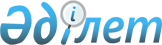 О внесении изменений в решение Тимирязевского районного маслихата от 27 декабря 2022 года № 17/14 "Об утверждении бюджета Москворецкого сельского округа Тимирязевского района на 2023-2025 годы"Решение маслихата Тимирязевского района Северо-Казахстанской области от 25 сентября 2023 года № 6/6
      Тимирязевский районный маслихат РЕШИЛ:
      1. Внести в решение Тимирязевского районного маслихата "Об утверждении бюджета Москворецкого сельского округа Тимирязевского района на 2023-2025 годы" от 27 декабря 2022 года № 17/14 следующие изменения:
      пункт 1 изложить в новой редакции:
       "1. Утвердить бюджет Москворецкого сельского округа Тимирязевского района на 2023-2025 годы согласно приложениям 1, 2 и 3 к настоящему решению соответственно, в том числе на 2023 год в следующих объемах:
      1) доходы – 27 642,9 тысяч тенге:
      налоговые поступления – 2 186 тысяч тенге;
      неналоговые поступления – 0 тысяч тенге;
      поступления от продажи основного капитала – 0 тысяч тенге;
      поступления трансфертов – 25 456,9 тысяч тенге;
      2) затраты – 28 329,9 тысяч тенге;
      3) чистое бюджетное кредитование – 0 тысяч тенге:
      бюджетные кредиты – 0 тысяч тенге,
      погашение бюджетных кредитов – 0 тысяч тенге;
      4) сальдо по операциям с финансовыми активами – 0 тысяч тенге: приобретение финансовых активов – 0 тысяч тенге;
      поступления от продажи финансовых активов государства – 0 тысяч тенге;
      5) дефицит (профицит) бюджета – - 687,0 тысяч тенге;
      6) финансирование дефицита (использование профицита) бюджета – 687,0 тысяч тенге:
      поступление займов – 0 тысяч тенге;
      погашение займов – 0 тысяч тенге;
      используемые остатки бюджетных средств – 687,0 тысяч тенге.";
      приложение 1 к указанному решению изложить в новой редакции согласно приложению к настоящему решению.
      2. Настоящее решение вводится в действие с 1 января 2023 года. Бюджет Москворецкого сельского округа на 2023 год
					© 2012. РГП на ПХВ «Институт законодательства и правовой информации Республики Казахстан» Министерства юстиции Республики Казахстан
				
      Председатель районного маслихата 

А. Асанова
Приложениек решению Тимирязевскогорайонного маслихатаот 25 сентября 2023 года № 6/6Приложение 1к решению Тимирязевскогорайонного маслихатаот 27 декабря 2022 года № 17/14
Категория
Класс
Подкласс
Наименование
Сумма (тысяч тенге)
1) Доходы
27 642,9
1
Налоговые поступления
2186
01
Подоходный налог
669
2
Индивидуальный подоходный налог
669
04
Налоги на собственность
1517
1
Налоги на имущество
62
3
Земельный налог
43
4
Налог на транспортные средства
1378
5
Единый земельный налог
34
4
Поступления трансфертов
25456,9
02
Трансферты из вышестоящих органов государственного управления
25456,9
3
Трансферты из районного (города областного значения) бюджета
25456,9
Функцио-нальная группа
Админи-стратор бюджетных программ
Прог-рамма
Наименование
Сумма (тысяч тенге)
2) Затраты
28329,9
1
Государственные услуги общего характера
21176,0
124
Аппарат акима города районного значения, села, поселка, сельского округа
21176,0
001
Услуги по обеспечению деятельности акима города районного значения, села, поселка, сельского округа
21176,0
7
Жилищно-коммунальное хозяйство
5050,9
124
Аппарат акима района в городе, города районного значения, поселка, села, сельского округа
4050,9
008
Освещение улиц населенных пунктов
4050,9
009
Обеспечение санитарии населенных пунктов
1000
011
Блогоустройство и озеленение населенных пунктов
415,2
8
Культура, спорт, туризм и информационное пространство
1216
124
Аппарат акима города районного значения, села, поселка, сельского округа
1216
006
Поддержка культурно-досуговой работы на местном уровне
1216
12
Транспорт и коммуникация
469,4
124
Аппарат акима района в городе, города районного значения, поселка, села, сельского округа
469,4
013
Обеспечение функционирования автомобильных дорог в городах районного значения, селах, поселках, сельских округах
469,4
15
Трансферты
2,4
124
Аппарат акима района в городе, города районного значения, поселка, села, сельского округа
2,4
048
Возврат неиспользованных (недоиспользованных) целевых трансфертов
2,4
3) Чистое бюджетное кредитование
0
4) Сальдо по операциям с финансовыми активами
0
5) Дефицит (профицит) бюджета
-687,0
6) Финансирование дефицита (использование профцита) бюджета
687,0
Категория
Класс
Подкласс
Наименование
Сумма 
(тысяч тенге)
8
Используемые остатки бюджетных средств
687,0
01
Остатки бюджетных средств
687,0
1
Свободные остатки бюджетных средств
687,0